令和6年度　大分県委託事業エコアクション21（EA21）は、中小企業にも取組みやすいよう環境省が策定した日本独自のマネジメントシステムです。全国で約7,500事業者、大分県内で97事業者（R6.4.1現在）が認証登録されています。●EA21を取得することで、SDGｓに取組む姿勢を明確にすることができます。また、取引先との契約条件の一つとして採用されることも増えてきました。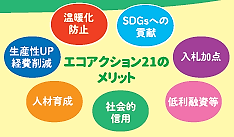 ●この度「EA21を取得したい」とお考えの事業者を対象とした無料コンサルティングを実施します。まずは事務局までお気軽にご相談下さい。【無料コンサルティングの募集内容】募集件数：３件　※大分県内に事業所を置く事業者申込締切：令和6年9月30日（月）※募集件数に達し次第、終了します。申込方法：下記の「無料コンサルティング　説明申込書」に記入の上、メールまたはFAXにてお送り下さい。その後、事務局からコンサルティングの内容やスケジュールについて説明させていただきご理解頂きました上で、改めて無料コンサルティングにお申込みいただきます。申込先　：メール：ea21oita@ mbe.nifty.com   FAX：097-589-8167　　　　　エコアクション21基礎地域事務局おおいた　（TEL：097-589-8198）※無料コンサルティングの概要EA21の取得に必要な体制づくりや書類の作成について、EA21審査員の資格を持つ者から計5回（約6か月間）の個別コンサルティングを受け、EA21取得審査申込みのための準備を行います。コンサルティングは、訪問またはZOOM等で実施します。「エコアクション21」の取得のための無 料 コンサルティング無料コンサルティング　説明申込書無料コンサルティング　説明申込書無料コンサルティング　説明申込書無料コンサルティング　説明申込書事業者名（従業員数）　　　　　　　　　　　　　　　　　　（従業員数：　　　　名）　　　　　　　　　　　　　　　　　　（従業員数：　　　　名）　　　　　　　　　　　　　　　　　　（従業員数：　　　　名）申込者名（部署・役職）　　　　　　　　　　　　　　　　　　（部署・役職：　　　　　　　　　　　　）　　　　　　　　　　　　　　　　　　（部署・役職：　　　　　　　　　　　　）　　　　　　　　　　　　　　　　　　（部署・役職：　　　　　　　　　　　　）住　　所〒〒〒電話番号FAX番号メールアドレス業　　種・建設業　・製造業　・産廃業　・農林水産業　・飲食業　・販売業　・コンサル・金融業　・保険業　・行政　　・学術機関　　・その他（　　　　　　　　　）・建設業　・製造業　・産廃業　・農林水産業　・飲食業　・販売業　・コンサル・金融業　・保険業　・行政　　・学術機関　　・その他（　　　　　　　　　）・建設業　・製造業　・産廃業　・農林水産業　・飲食業　・販売業　・コンサル・金融業　・保険業　・行政　　・学術機関　　・その他（　　　　　　　　　）